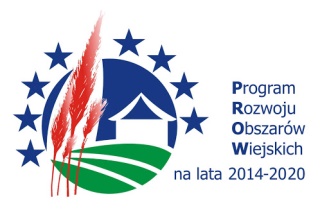 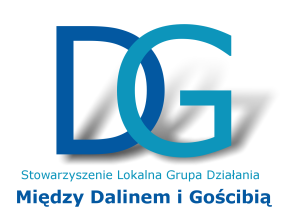 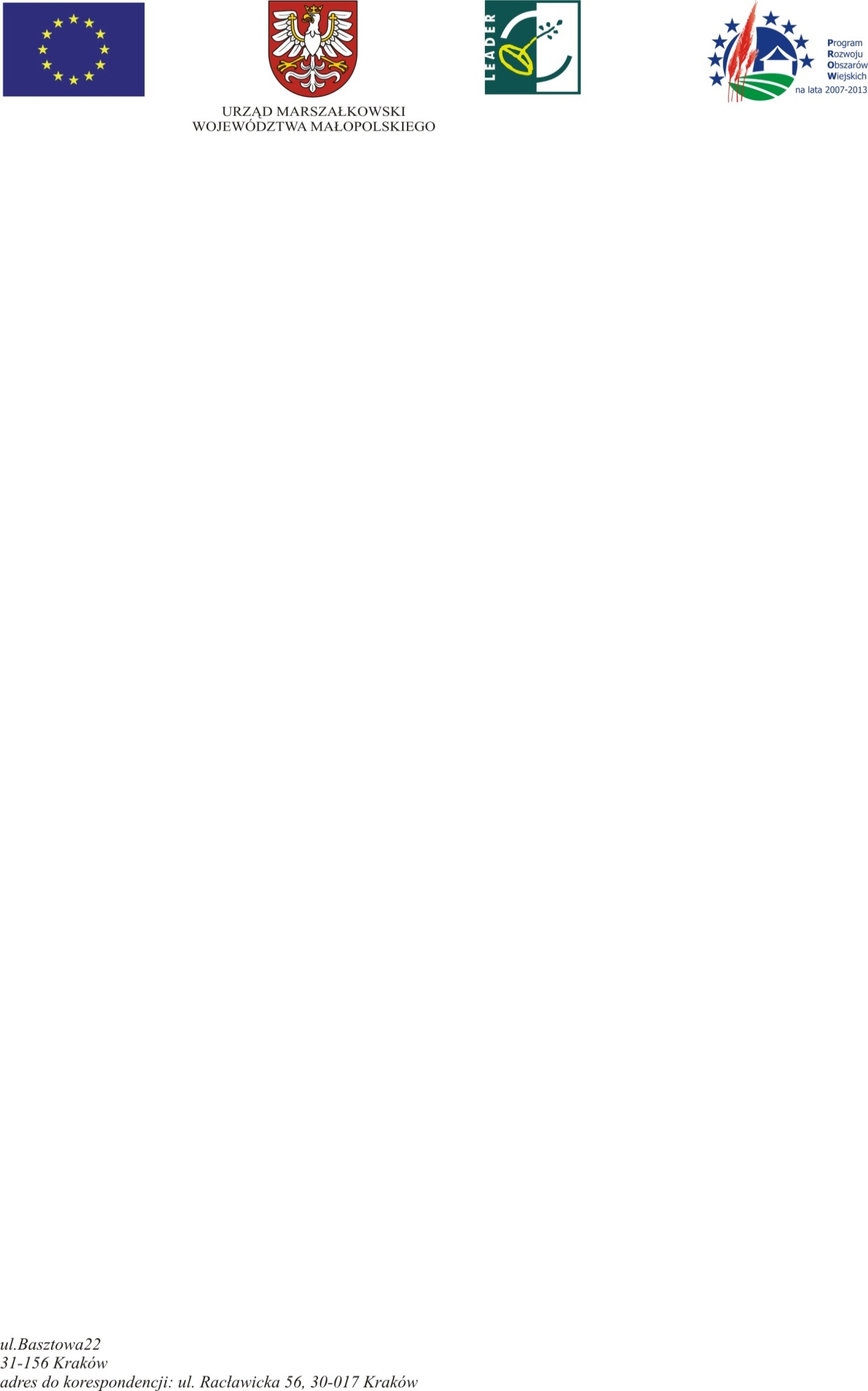 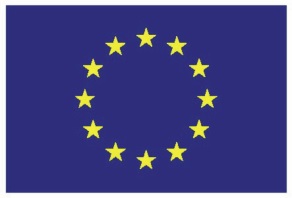 „Europejski Fundusz Rolny na rzecz Rozwoju Obszarów Wiejskich: Europa inwestująca w obszary wiejskie”Myślenice, 21.12.2023rPROTOKÓŁ Z XXXII POSIEDZENIA RADYSTOWARZYSZENIA LGD „MIĘDZY DALINEM I GOŚCIBIĄ”KTÓRE ODBYŁO SIĘ W DNIU 21.12.2023 r.Posiedzenie Rady decyzyjnej odbyło się w Budynku Starostwa Powiatowego w Myślenicach ul. Reja 13 w Sali Obrad o godzinie 1530. Przewodniczący Rady Józef Tomal otworzył posiedzenie, a następnie powitał obecnych Członków Rady oraz pracowników biura. Ilekroć którykolwiek z Członków Rady opuszcza posiedzenie, zostaje to odnotowane w dalszej części Protokołu.W chwili otwarcia posiedzenia na sali obecnych było 7 członków Rady, co potwierdzili na liście obecności:Józef Tomal Przewodniczący Rady – sektor publicznyBarbara Tokarz Sekretarz Rady- sektor społecznyStanisław Biernat Członek Rady- sektor gospodarczyPiotr Golonka Członek Rady – sektor gospodarczyJózef Burkat Członek Rady - sektor gospodarczyMaciej Ostrowski Członek Rady – sektor publicznyZofia Kurowska Członek Rady - sektor społecznyNastępnie, na podstawie podpisanej listy obecności (załącznik nr 1) Przewodniczący podał liczbę obecnych Członków Rady, która wynosiła 7 osób. Wobec powyższego Przewodniczący stwierdził, iż jest wymagane quorum celem prawomocności obrad. Przewodniczący Rady zaproponował następujący porządek posiedzenia;Weryfikacja złożonych deklaracji bezstronności i poufności.Weryfikacja grup interesów.Stwierdzenie prawomocności obrad ze względu na reprezentowanie poszczególnych sektorów.Przeprowadzenie szkolenia z zakresu oceny i wyboru wniosków przez pracownika biura na prośbę Przewodniczącego Rady LGD.Omówienie naborów 1/2023, 2/2023, 3/2023.Analiza i podjęcie decyzji o zgodności złożonych wniosków z LSR i PROW 2014-2020 w ramach naboru 4/2023.Sporządzenie listy operacji zgodnych z LSR i PROW 2014-2020 w ramach naboru 4/2023.Ocena operacji według lokalnych kryteriów wyboru operacji oraz ustalenie kwoty wsparcia dla operacji w ramach naboru 4/2023.Sporządzenie listy operacji wybranych i podjęcie uchwał w sprawie wniosków w ramach naboru 4/2023.Wolne wnioski.Zakończenie posiedzenia.Do porządku obrad nie zaproponowano żadnych zmian ani poprawek, a zaproponowany porządek przyjęto jednogłośnie 7 głosów ZA.Przebieg posiedzenia:Ad. 1.Na wstępie Członkowie Rady ponownie przeanalizowali złożone w ramach naborów deklaracje bezstronności i poufności, oraz zadeklarowany rejestr interesów. Członkowie zaktualizowali swoje deklaracje.  Ad.2.Po przeanalizowaniu składu członków Przewodniczący Rady oświadczył, iż na sali znajdują się przedstawiciele wszystkich sektorów. Zaś sektor publiczny ani żadna z grup interesów nie przekroczyła 49% głosów z pośród obecnych członków Rady. W związku z zapisami wytycznych MRiRW nr 9/2/2021 nakładającymi obowiązek badania powiązań członków organu decyzyjnego LGD z wnioskodawcami oraz zachowania z tych czynności odpowiedniego śladu rewizyjnego dokonano badania przedmiotowych powiązań w oparciu o ogólnodostępne rejestry:https://wyszukiwarkaregon.stat.gov.pl/appBIR/index.aspxhttps://aplikacja.ceidg.gov.pl/ceidg/ceidg.public.ui/search.aspx, https://ekrs.ms.gov.pl/web/wyszukiwarka-krs/strona-glowna/index.html
https://mojepanstwo.pl/
https://www.imsig.pl/szukajAd.3.Na posiedzeniu obecnych jest 7 Członków Rady, wobec powyższego stwierdzono prawomocności obrad ze względu na reprezentowanie poszczególnych sektorów.Ad. 4.Na wniosek Przewodniczącego Rady decyzyjnej pracownik biura przeprowadził szkolenie z zakresu oceny i wyboru wniosków w ramach realizacji PROW- podejście LEADER.Ad.5.Na wniosek Przewodniczącego Rady decyzyjnej pracownik biura przedstawił informacje na temat naborów 1/2023, 2/2023, 3/2023. Do Biura LGD nie wpłynął żaden wniosek.Ad.6.Ocena zgodności z LSR i PROW 2014-2020 wniosków o przyznanie pomocy złożonych w ramach naboru 4/2023:NABÓR 4/2023Wniosek nr 4/2023/1Oceny zgodności operacji z LSR dokonuje się na podstawie załącznika nr 2 do Procedura oceny i wyboru operacji w ramach naborów wniosków na operacje realizowane przez podmioty inne niż LGD w ramach wdrażania Strategii Rozwoju Lokalnego Kierowanego przez Społeczność Stowarzyszenia LGD „Między Dalinem i Gościbią” na lata 2014-2020- Karty oceny zgodności operacji z LSR- wszyscy członkowie Rady zagłosowali jednomyślnie za uznaniem operacji nr 4/2023/1 za zgodną z LSR, w wyniku jej zgodności z celem ogólnym 2.: Inwestowanie w sferę społeczną zapewniającą rozwój mieszkańców oraz promocję obszaru z poszanowaniem tradycji, dziedzictwa kulturowego, ekologii, rekreacji i sportu dla podnoszenia jakości życia mieszkańców, celem szczegółowym 2.3. Dbałość o stan środowiska naturalnego i promowanie postaw proekologicznych oraz zachowanie i promocja dziedzictwa kulturowego i przedsięwzięciem 2.3.2. Ochrona lub rewitalizacja zabytków lub ich remonty lub konserwacja, poprzez realizację wskaźnika produktu: Liczba zabytków poddanych pracom konserwatorskim lub restauratorskim w wyniku wsparcia otrzymanego w ramach realizacji LSR. W głosowaniu jawnym nad wnioskiem oddano:•	7 głosów za,•	0 głosów przeciw,•	0 głosów wstrzymujących się.W wyniku głosowania ocena zgodności operacji nr 4/2023/1 z LSR została jednogłośnie zatwierdzona, zatem wniosek został skierowany do dalszej oceny. Oceny zgodności operacji z Programem dokonuje się na podstawie załącznika nr 2 do Wytycznych Ministra Rolnictwa i Rozwoju Wsi nr 11/2/2022 w zakresie jednolitego i prawidłowego wykonywania przez lokalne grupy działania zadań związanych z realizacją strategii rozwoju lokalnego kierowanego przez społeczność w ramach działania „Wsparcie dla rozwoju lokalnego w ramach inicjatywy LEADER” objętego Programem Rozwoju Obszarów Wiejskich na lata 2014-2020- „Karty weryfikacji zgodności operacji z warunkami przyznania pomocy określonymi w Programie Rozwoju Obszarów Wiejskich na lata 2014-2020”. W głosowaniu jawnym nad wnioskiem oddano:•	7 głosów za,•	0 głosów przeciw,•	0 głosów wstrzymujących się. Wszyscy członkowie Rady głosowali jednomyślnie za uznaniem zgodności operacji nr 4/2023/1 z Programem Rozwoju Obszarów Wiejskich na lata 2014-2020.Wniosek nr 4/2023/2Oceny zgodności operacji z LSR dokonuje się na podstawie załącznika nr 2 do Procedura oceny i wyboru operacji w ramach naborów wniosków na operacje realizowane przez podmioty inne niż LGD w ramach wdrażania Strategii Rozwoju Lokalnego Kierowanego przez Społeczność Stowarzyszenia LGD „Między Dalinem i Gościbią” na lata 2014-2020- Karty oceny zgodności operacji z LSR- wszyscy członkowie Rady zagłosowali jednomyślnie za uznaniem operacji nr 4/2023/1 za zgodną z LSR, w wyniku jej zgodności z celem ogólnym 2.: Inwestowanie w sferę społeczną zapewniającą rozwój mieszkańców oraz promocję obszaru z poszanowaniem tradycji, dziedzictwa kulturowego, ekologii, rekreacji i sportu dla podnoszenia jakości życia mieszkańców, celem szczegółowym 2.3. Dbałość o stan środowiska naturalnego i promowanie postaw proekologicznych oraz zachowanie i promocja dziedzictwa kulturowego i przedsięwzięciem 2.3.2. Ochrona lub rewitalizacja zabytków lub ich remonty lub konserwacja, poprzez realizację wskaźnika produktu: Liczba zabytków poddanych pracom konserwatorskim lub restauratorskim w wyniku wsparcia otrzymanego w ramach realizacji LSR. W głosowaniu jawnym nad wnioskiem oddano:•	7 głosów za,•	0 głosów przeciw,•	0 głosów wstrzymujących się.W wyniku głosowania ocena zgodności operacji nr 4/2023/1 z LSR została jednogłośnie zatwierdzona, zatem wniosek został skierowany do dalszej oceny. Oceny zgodności operacji z Programem dokonuje się na podstawie załącznika nr 2 do Wytycznych Ministra Rolnictwa i Rozwoju Wsi nr 11/2/2022 w zakresie jednolitego i prawidłowego wykonywania przez lokalne grupy działania zadań związanych z realizacją strategii rozwoju lokalnego kierowanego przez społeczność w ramach działania „Wsparcie dla rozwoju lokalnego w ramach inicjatywy LEADER” objętego Programem Rozwoju Obszarów Wiejskich na lata 2014-2020- „Karty weryfikacji zgodności operacji z warunkami przyznania pomocy określonymi w Programie Rozwoju Obszarów Wiejskich na lata 2014-2020”. W głosowaniu jawnym nad wnioskiem oddano:•	7 głosów za,•	0 głosów przeciw,•	0 głosów wstrzymujących się. Wszyscy członkowie Rady głosowali jednomyślnie za uznaniem zgodności operacji nr 4/2023/1 z Programem Rozwoju Obszarów Wiejskich na lata 2014-2020.Ad.7.Przewodniczący Rady przeprowadził głosowanie jawne nad uchwałami:1. Uchwała nr 1/4/2023 w sprawie przyjęcia listy operacji zgodnych z ogłoszeniem naboru wniosków i Lokalną Strategią Rozwoju w ramach naboru 4/2023Uchwałę przyjęto;  	ZA  -				7					PRZECIW - 			0				WSTRZYMUJĄCYCH  -	0Ad. 8.Członkowie Rady dokonali oceny operacji według lokalnych kryteriów wyboru operacji na podstawie Karty oceny według lokalnych kryteriów wyboru Grantobiorców oraz operacji innych niezwiązanych z działalnością gospodarczą- załącznika nr 4 do Procedury oceny i wyboru operacji w ramach poddziałania „Wsparcie na wdrażanie operacji w ramach strategii rozwoju lokalnego kierowanego przez społeczność” objętego PROW 2014-2020 realizowanych przez podmioty inne niż LGD (operacje indywidualne).W wyniku głosowania jawnego operacja uzyskała łącznie 23 punktów w ramach oceny według lokalnych kryteriów wyboru operacji, tym samym osiągnęła minimum punktowe wskazane w ogłoszeniu o naborze.NABÓR 4/2023W wyniku głosowania jawnego operacja uzyskała łącznie 26 punktów w ramach oceny według lokalnych kryteriów wyboru operacji, tym samym osiągnęła minimum punktowe wskazane w ogłoszeniu o naborze.Członkowie Rady dokonali ustalenia kwoty wsparcia dla operacji. Kwota wsparcia została ustalona poprzez porównanie sumy kosztów kwalifikowalnych operacji, uwzględniając weryfikację kwalifikowalności poszczególnych kosztów z limitami wsparcia wynikającymi z ogłoszenia o naborze, LSR, Rozporządzenia MRiRW w sprawie szczegółowych warunków i trybu przyznawania pomocy finansowej w ramach poddziałania „Wsparcie na wdrażanie operacji w ramach strategii rozwoju lokalnego kierowanego przez społeczność” objętego Programem Rozwoju Obszarów Wiejskich na lata 2014-2020, limitami pomocy de minimis. W przedmiocie ustalenia kwoty wsparcia dla wniosku 4/2023/1 zostało przeprowadzone głosowanie. Rada ustaliła wysokość refundacji na poziomie 289 096,70 zł. Ustalenie kwoty refundacji polegało na sprawdzeniu, czy wnioskowana kwota mieści się w limicie naboru wniosków Rada uznała, że koszty zaplanowane do poniesienia w ramach realizacji operacji są racjonalne, uzasadnione ekonomicznie i niezbędne do osiągnięcia celu operacji. Dokonano ustalenia kwoty wsparcia przez głosowanie jawne:7 głosów ZA,0 głosów PRZECIW,0 głosów WSTRZYMUJĄCYCH SIĘ.W wyniku przeprowadzonego głosowania Rada ustaliła wartość kwoty wsparcia na poziomie 289 096,70 zł.W przedmiocie ustalenia kwoty wsparcia dla wniosku 4/2023/2 zostało przeprowadzone głosowanie. Rada ustaliła wysokość refundacji na poziomie 179 163,77 zł. Ustalenie kwoty refundacji polegało na sprawdzeniu, czy wnioskowana kwota mieści się w limicie naboru wniosków Rada uznała, że koszty zaplanowane do poniesienia w ramach realizacji operacji są racjonalne, uzasadnione ekonomicznie i niezbędne do osiągnięcia celu operacji. Dokonano ustalenia kwoty wsparcia przez głosowanie jawne:7 głosów ZA,0 głosów PRZECIW,0 głosów WSTRZYMUJĄCYCH SIĘ.W wyniku przeprowadzonego głosowania Rada ustaliła wartość kwoty wsparcia na poziomie 179 163,77 zł.Ad 9.Przewodniczący Rady przeprowadził głosowanie jawne nad uchwałami:Uchwała nr 2/4/2023 w sprawie przyjęcia listy operacji wybranych, które zostały złożone w miejscu i terminie wskazanym w ogłoszeniu o naborze, zgodnych z zakresem tematycznym wskazanym w ogłoszeniu o naborze oraz uzyskały minimalną liczbę punktów w ramach naboru 4/2023Uchwałę przyjęto;      ZA  -			7				PRZECIW - 		0			WSTRZYMUJĄCYCH  -	0Uchwała nr 3/4/2023 w sprawie wyboru operacji do finansowania oraz ustalenia kwoty wsparcia operacji nr 4/2023/1Uchwałę przyjęto;  	ZA  -			7				PRZECIW - 		0			WSTRZYMUJĄCYCH  -	0Uchwała nr 4/4/2023 w sprawie wyboru operacji do finansowania oraz ustalenia kwoty wsparcia operacji nr 4/2023/2Uchwałę przyjęto;  ZA  -				7				PRZECIW - 			0				WSTRZYMUJĄCYCH  -	0Nie została sporządzona lista operacji wycofanych, niezgodnych z ogłoszeniem naboru wniosków i Lokalną Strategią Rozwoju oraz niewybranych, ponieważ złożone w ramach naboru wnioski były zgodne z ogłoszeniem naboru wniosków i LSR i wszystkie zostały wybrane do dofinansowania. Żaden wniosek nie został wycofany.Ad 10.W wolnych wnioskach Prezes zarządu przekazał informacje o realizacji kolejnych ostatnich naborów w tym okresie aplikacyjnym.Ad 11.Po zakończonych obradach Przewodniczący zamknął posiedzenie Rady.…………………………………………………………………………………………..…………………………………………………      …………………………………                                    	……………………………………               Przewodniczący Rady 			                        Sekretarz RadyNUMER NABORUNUMER NABORU4/20234/20234/20234/20234/2023NUMER WNIOSKUNUMER WNIOSKU4/2023/14/2023/14/2023/14/2023/14/2023/1LP.KRYTERIUMMożliwa do uzyskania liczba punktówLiczba głosów za liczbaLiczba głosów przeciwLiczba głosów wstrzymują-cych sięLiczba uzyskanych punktów1.Grantobiorca/ Wnioskodawca ma udokumentowane doświadczenie w przedmiocie realizowanego wniosku47--41.Grantobiorca/ Wnioskodawca ma udokumentowane doświadczenie w przedmiocie realizowanego wniosku0----2.. Wielkość miejscowości, gdzie będzie realizowana operacja trwale związana z gruntem lub z obiektem lub konkretną działalnością w danej miejscowości3----2.. Wielkość miejscowości, gdzie będzie realizowana operacja trwale związana z gruntem lub z obiektem lub konkretną działalnością w danej miejscowości2----2.. Wielkość miejscowości, gdzie będzie realizowana operacja trwale związana z gruntem lub z obiektem lub konkretną działalnością w danej miejscowości1----2.. Wielkość miejscowości, gdzie będzie realizowana operacja trwale związana z gruntem lub z obiektem lub konkretną działalnością w danej miejscowości07--03.Projekt jest dedykowany dla osób z grup defaworyzowanych3----3.Projekt jest dedykowany dla osób z grup defaworyzowanych27--23.Projekt jest dedykowany dla osób z grup defaworyzowanych1----3.Projekt jest dedykowany dla osób z grup defaworyzowanych0----4.Wykorzystanie lub działanie na rzecz lokalnego dziedzictwa kulturowego, historycznego, przyrodniczego, krzewienia kultury fizycznej lub rekreacji4----4.Wykorzystanie lub działanie na rzecz lokalnego dziedzictwa kulturowego, historycznego, przyrodniczego, krzewienia kultury fizycznej lub rekreacji3----4.Wykorzystanie lub działanie na rzecz lokalnego dziedzictwa kulturowego, historycznego, przyrodniczego, krzewienia kultury fizycznej lub rekreacji27--24.Wykorzystanie lub działanie na rzecz lokalnego dziedzictwa kulturowego, historycznego, przyrodniczego, krzewienia kultury fizycznej lub rekreacji1----4.Wykorzystanie lub działanie na rzecz lokalnego dziedzictwa kulturowego, historycznego, przyrodniczego, krzewienia kultury fizycznej lub rekreacji0----5.Operacja ma innowacyjny charakter dla obszaru2---5.Operacja ma innowacyjny charakter dla obszaru1----5.Operacja ma innowacyjny charakter dla obszaru07--06.Członkostwo w LGD – projekty składane przez członków LGD1----6.Członkostwo w LGD – projekty składane przez członków LGD07--07.Siedziba Grantobiorcy/ Wnioskodawcy (z wyłączeniem podmiotów prowadzących działalność gospodarczą)37--37.Siedziba Grantobiorcy/ Wnioskodawcy (z wyłączeniem podmiotów prowadzących działalność gospodarczą)0----8.Grantobiorca/ Wnioskodawca reprezentuje sektor społeczny wpisany do KRS (do rejestru: Stowarzyszenia, inne organizacje społ. i zawodowe, fundacje, ZOZ), rejestru stowarzyszeń zwykłych lub kościelne jednostki organizacyjne posiadające osobowość prawną potwierdzone przez właściwy organ administracji państwowej47--48.Grantobiorca/ Wnioskodawca reprezentuje sektor społeczny wpisany do KRS (do rejestru: Stowarzyszenia, inne organizacje społ. i zawodowe, fundacje, ZOZ), rejestru stowarzyszeń zwykłych lub kościelne jednostki organizacyjne posiadające osobowość prawną potwierdzone przez właściwy organ administracji państwowej0----9.Promocja Lokalnej Grupy Działania „Między Dalinem i Gościbią” w trakcie całego okresu związania z projektem47--49.Promocja Lokalnej Grupy Działania „Między Dalinem i Gościbią” w trakcie całego okresu związania z projektem0----10.Grantobiorca/ Wnioskodawca konsultował wniosek o dofinansowanie/ powierzenie grantu w biurze LGD, przed dniem rozpoczęcia naboru wniosków47--410.Grantobiorca/ Wnioskodawca konsultował wniosek o dofinansowanie/ powierzenie grantu w biurze LGD, przed dniem rozpoczęcia naboru wniosków0----SUMA PUNKTÓW UZYSKANYCH W RAMACH OCENYSUMA PUNKTÓW UZYSKANYCH W RAMACH OCENYSUMA PUNKTÓW UZYSKANYCH W RAMACH OCENYSUMA PUNKTÓW UZYSKANYCH W RAMACH OCENYSUMA PUNKTÓW UZYSKANYCH W RAMACH OCENYSUMA PUNKTÓW UZYSKANYCH W RAMACH OCENY23NUMER NABORUNUMER NABORU4/20234/20234/20234/20234/2023NUMER WNIOSKUNUMER WNIOSKU4/2023/24/2023/24/2023/24/2023/24/2023/2LP.KRYTERIUMMożliwa do uzyskania liczba punktówLiczba głosów za liczbaLiczba głosów przeciwLiczba głosów wstrzymują-cych sięLiczba uzyskanych punktów1.Grantobiorca/ Wnioskodawca ma udokumentowane doświadczenie w przedmiocie realizowanego wniosku47--41.Grantobiorca/ Wnioskodawca ma udokumentowane doświadczenie w przedmiocie realizowanego wniosku0----2.. Wielkość miejscowości, gdzie będzie realizowana operacja trwale związana z gruntem lub z obiektem lub konkretną działalnością w danej miejscowości3----2.. Wielkość miejscowości, gdzie będzie realizowana operacja trwale związana z gruntem lub z obiektem lub konkretną działalnością w danej miejscowości27--22.. Wielkość miejscowości, gdzie będzie realizowana operacja trwale związana z gruntem lub z obiektem lub konkretną działalnością w danej miejscowości1----2.. Wielkość miejscowości, gdzie będzie realizowana operacja trwale związana z gruntem lub z obiektem lub konkretną działalnością w danej miejscowości0----3.Projekt jest dedykowany dla osób z grup defaworyzowanych3----3.Projekt jest dedykowany dla osób z grup defaworyzowanych27--23.Projekt jest dedykowany dla osób z grup defaworyzowanych1----3.Projekt jest dedykowany dla osób z grup defaworyzowanych0----4.Wykorzystanie lub działanie na rzecz lokalnego dziedzictwa kulturowego, historycznego, przyrodniczego, krzewienia kultury fizycznej lub rekreacji4----4.Wykorzystanie lub działanie na rzecz lokalnego dziedzictwa kulturowego, historycznego, przyrodniczego, krzewienia kultury fizycznej lub rekreacji3----4.Wykorzystanie lub działanie na rzecz lokalnego dziedzictwa kulturowego, historycznego, przyrodniczego, krzewienia kultury fizycznej lub rekreacji27--24.Wykorzystanie lub działanie na rzecz lokalnego dziedzictwa kulturowego, historycznego, przyrodniczego, krzewienia kultury fizycznej lub rekreacji1----4.Wykorzystanie lub działanie na rzecz lokalnego dziedzictwa kulturowego, historycznego, przyrodniczego, krzewienia kultury fizycznej lub rekreacji0----5.Operacja ma innowacyjny charakter dla obszaru2---5.Operacja ma innowacyjny charakter dla obszaru1----5.Operacja ma innowacyjny charakter dla obszaru07--06.Członkostwo w LGD – projekty składane przez członków LGD17--16.Członkostwo w LGD – projekty składane przez członków LGD0----7.Siedziba Grantobiorcy/ Wnioskodawcy (z wyłączeniem podmiotów prowadzących działalność gospodarczą)37--37.Siedziba Grantobiorcy/ Wnioskodawcy (z wyłączeniem podmiotów prowadzących działalność gospodarczą)0----8.Grantobiorca/ Wnioskodawca reprezentuje sektor społeczny wpisany do KRS (do rejestru: Stowarzyszenia, inne organizacje społ. i zawodowe, fundacje, ZOZ), rejestru stowarzyszeń zwykłych lub kościelne jednostki organizacyjne posiadające osobowość prawną potwierdzone przez właściwy organ administracji państwowej47--48.Grantobiorca/ Wnioskodawca reprezentuje sektor społeczny wpisany do KRS (do rejestru: Stowarzyszenia, inne organizacje społ. i zawodowe, fundacje, ZOZ), rejestru stowarzyszeń zwykłych lub kościelne jednostki organizacyjne posiadające osobowość prawną potwierdzone przez właściwy organ administracji państwowej0----9.Promocja Lokalnej Grupy Działania „Między Dalinem i Gościbią” w trakcie całego okresu związania z projektem47--49.Promocja Lokalnej Grupy Działania „Między Dalinem i Gościbią” w trakcie całego okresu związania z projektem0----10.Grantobiorca/ Wnioskodawca konsultował wniosek o dofinansowanie/ powierzenie grantu w biurze LGD, przed dniem rozpoczęcia naboru wniosków47--410.Grantobiorca/ Wnioskodawca konsultował wniosek o dofinansowanie/ powierzenie grantu w biurze LGD, przed dniem rozpoczęcia naboru wniosków0----SUMA PUNKTÓW UZYSKANYCH W RAMACH OCENYSUMA PUNKTÓW UZYSKANYCH W RAMACH OCENYSUMA PUNKTÓW UZYSKANYCH W RAMACH OCENYSUMA PUNKTÓW UZYSKANYCH W RAMACH OCENYSUMA PUNKTÓW UZYSKANYCH W RAMACH OCENYSUMA PUNKTÓW UZYSKANYCH W RAMACH OCENY26